▼ Όταν θέλουμε να προσθέσουμε την παραπομπή, αυτά είναι τα βήματα (αυτά πρέπει να σας εμφανίζονται στο Zotero):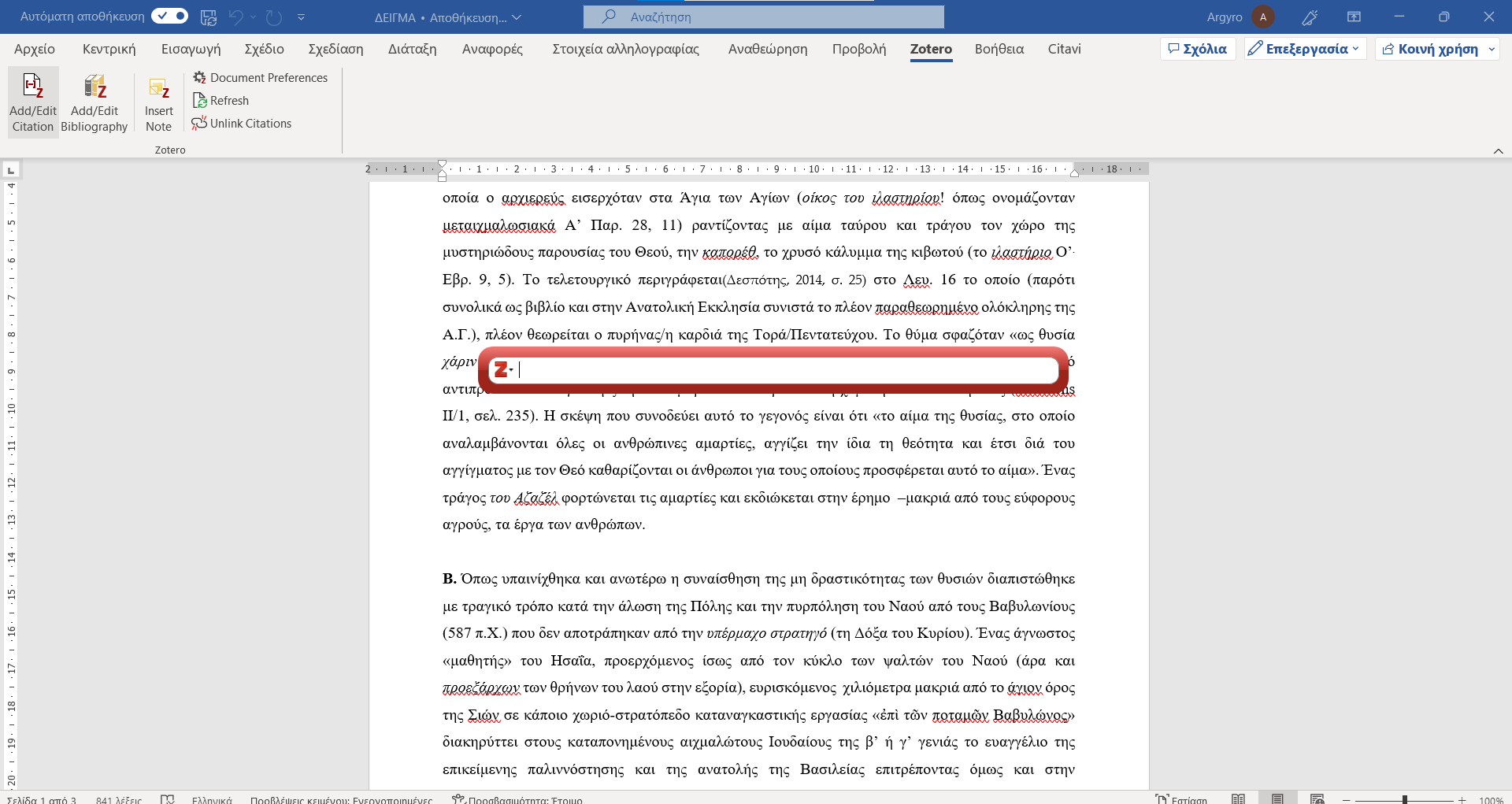 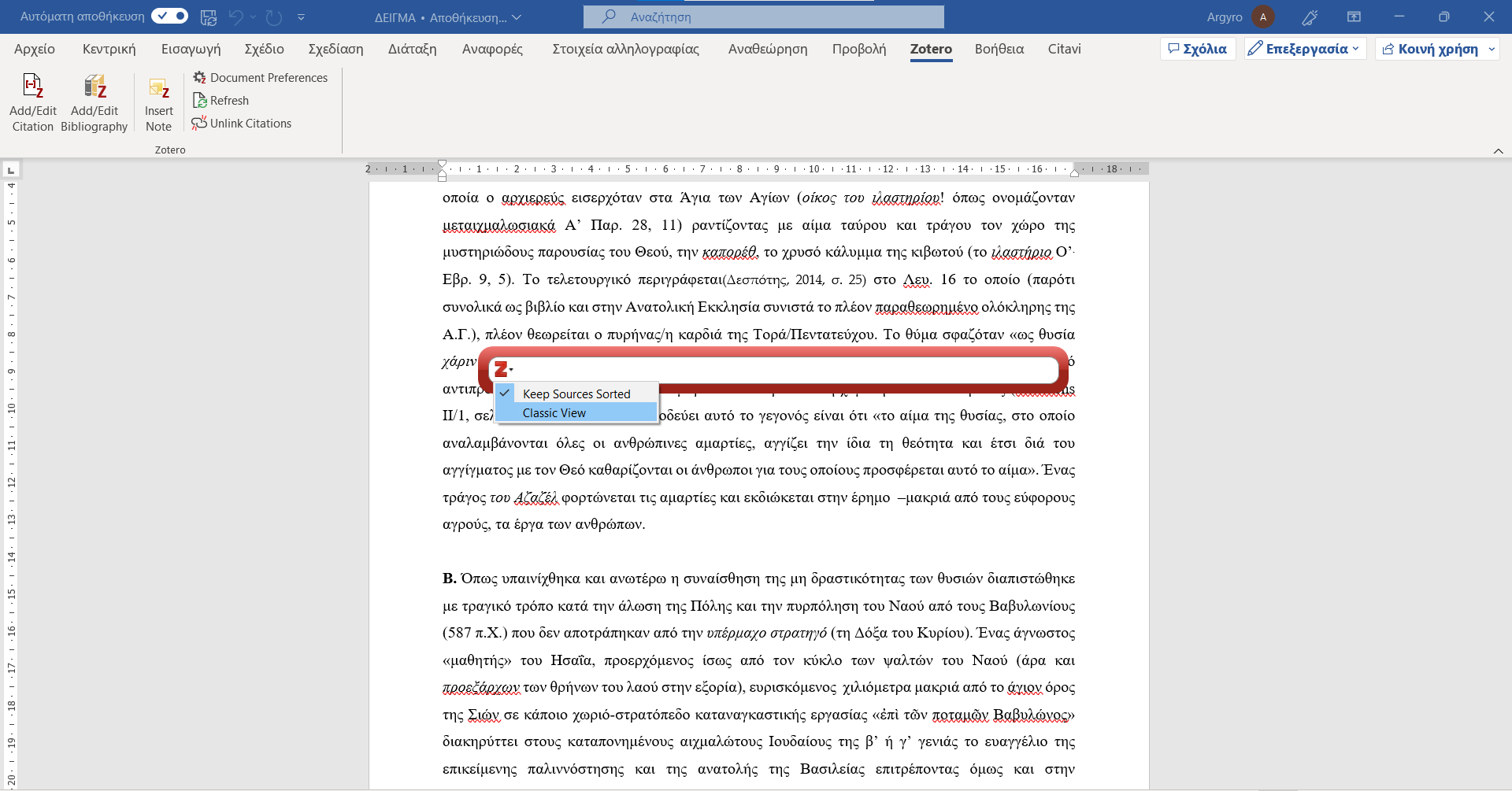 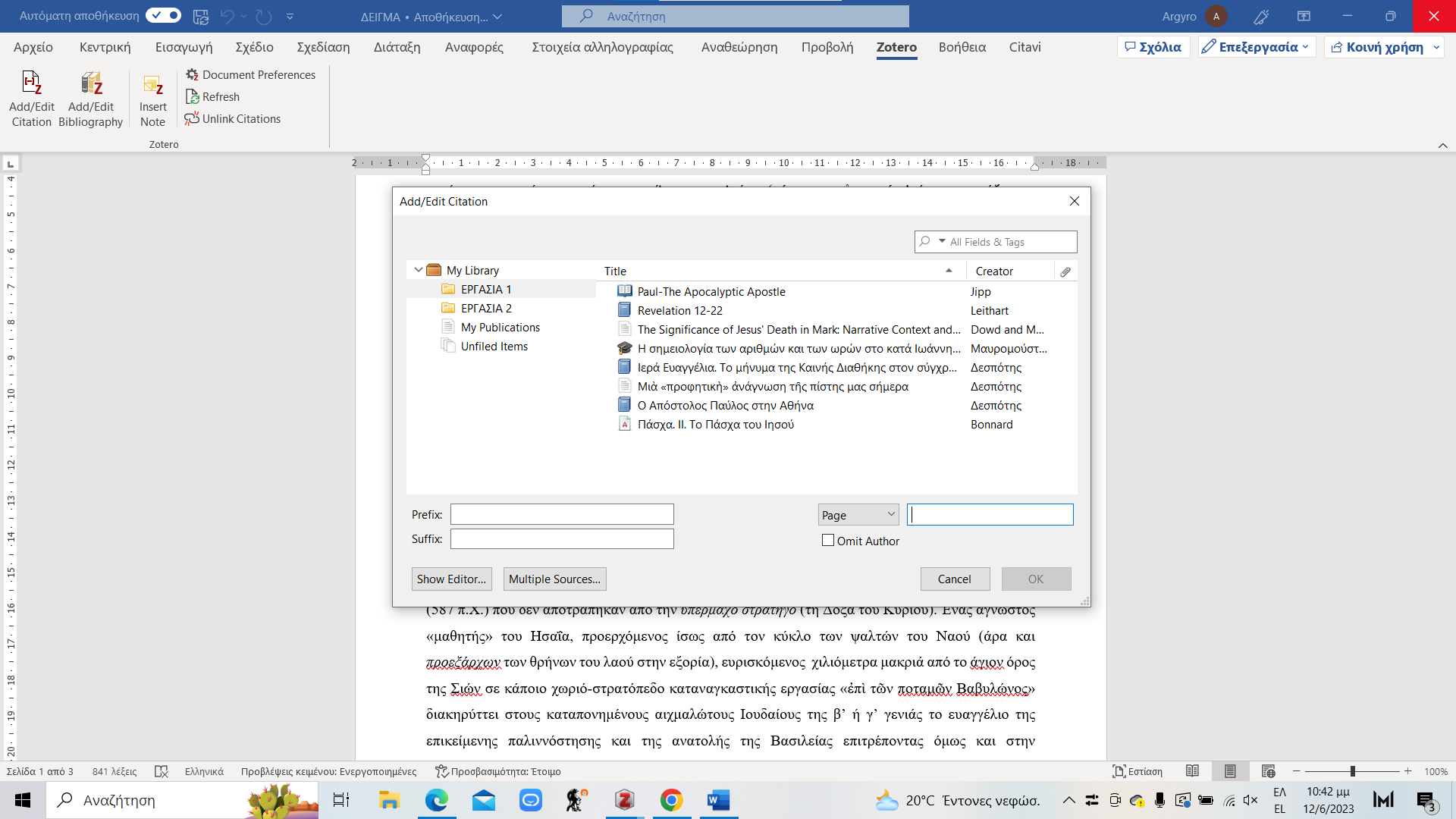 ▼Σημείωση:****Για να αντιγράψουμε ένα τεκμήριο από έναν φάκελο σε έναν άλλον, σύρουμε αυτό που μας ενδιαφέρει στον αντίστοιχο φάκελο, όπως αναφέραμε στη συνάντησή μας.Επίσης, γίνεται με τον παρακάτω τρόπο: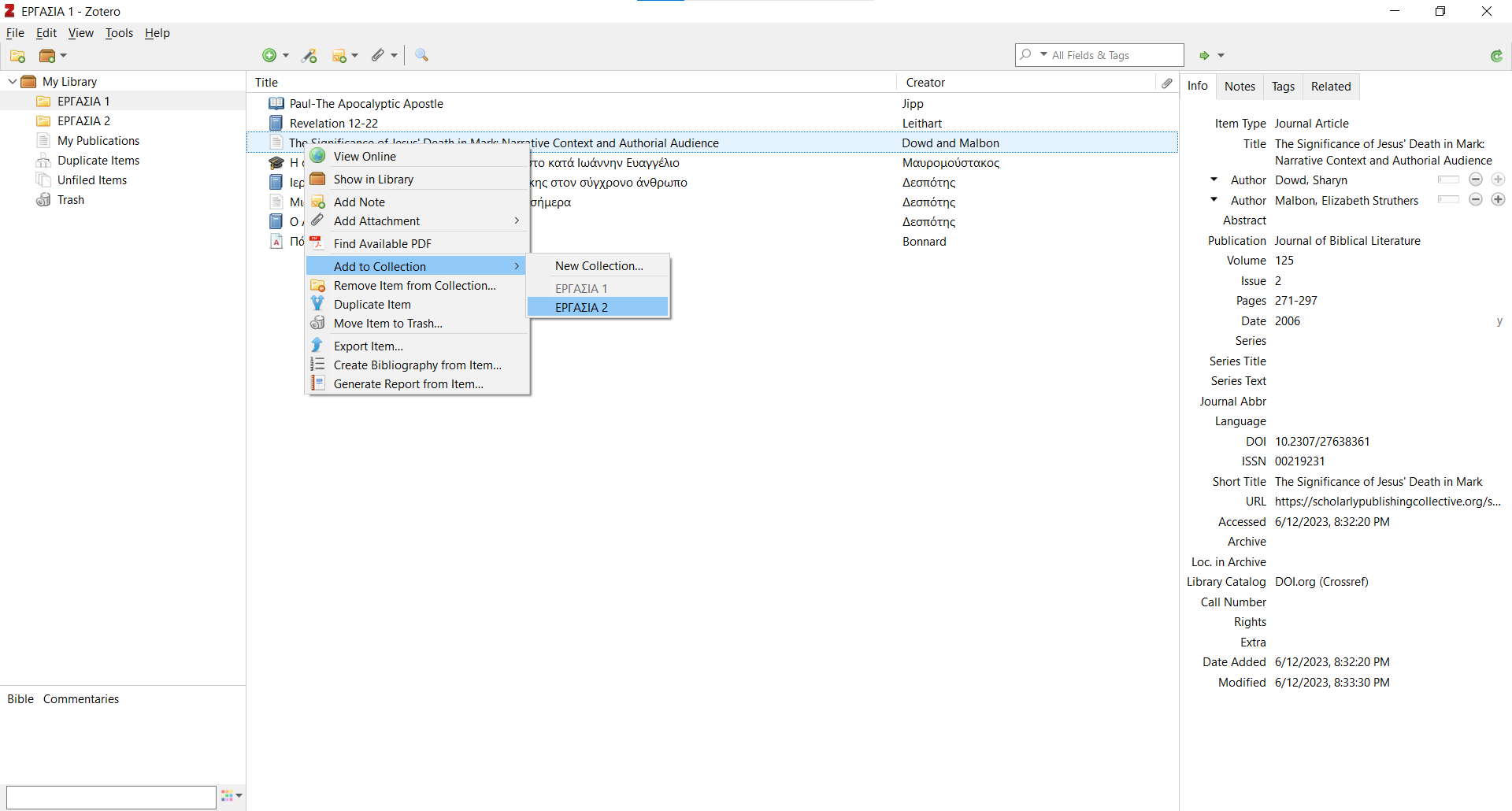 